Year 7 Autumn (Harvest and the Night Sky)Year 7: ASK Yourself!   Subject: ScienceTopic: WinterLaunching 1-2  Developing 3-4  Progressing 5-6  Mastering 7-9  kills 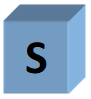 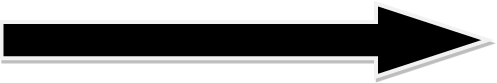 Describe a range of energy transfers using simple diagrams; Draw a circuit diagram to show a simple circuit and how voltage and current can be measured in a simple circuit,Use a Sankey diagram as a model to represent simple energy changes.Build parallel and series circuits for particular uses.Suggest ways to reduce the risk of getting electrostatic shocks.Explain how energy is conserved through insulation experiment.Investigate the relationship between voltage and current and draw conclusions from data on voltage, resistance and current.Compare transfer of energy by thermal conduction, by convection and by radiation.Calculate resistance using the formula: resistance (Ω) = potential difference (V) ÷ current (A).                           nowledge 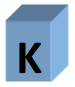 Explain the difference between heat and temperature.Explain what is meant by current and explain how materials allow current to flowdescribe how temperature differences lead to energy transfer; Describe what the voltage does in a circuit. Explain voltage/current  using different analogies.Explain that energy can be neither created nor destroyed.Explain resistance and how it affects the circuitDescribe some uses of resistanceDescribe how can we reduce rate of heat loss in our homesIntroduce ‘rate of energy transfer (power/watt)Use an analogy like water in pipes to explain why part of a circuit has higher resistance.